 國立臺灣大學公共衛生學院大樓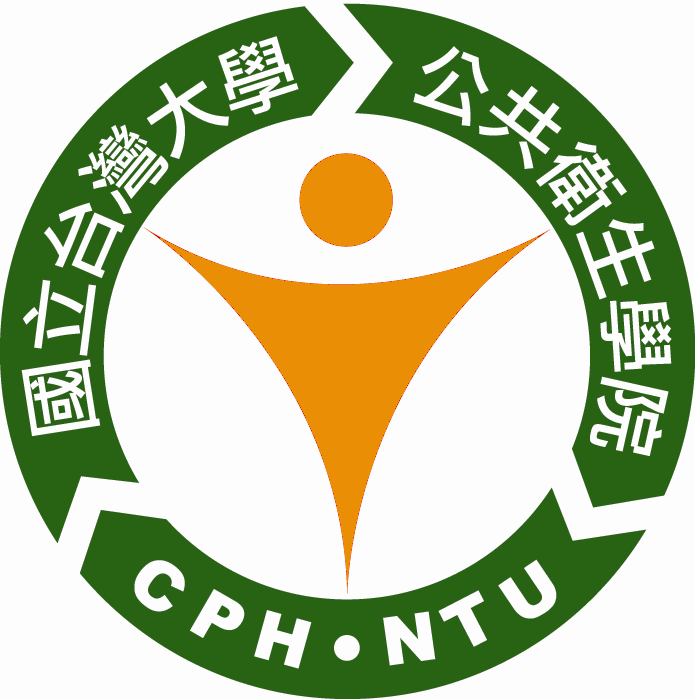  臨時停車證申請單填表日期：民國　　年　　月　　日104年10月制定說明：申請「上課」、「演講」、或「口試」項目者：本校正式課程上課之兼任教師、或本校正式課程中需邀請之演講者、以及本大樓內碩博士生論文口試委員，始得申請免費臨時停車。申請時，需檢附正式課表證明或碩博士口試委員名單等證明文件。申請「開會」項目者：系所相關會議請附上系所開會通知，經審核確認得免費臨時停車。計畫相關會議，本院可接受開會單位為開會委員申請停車，但仍需依本院臨時停車標準計次或選擇計時收費。申請人最晚於申請時間前3日將申請書送達申請地點。未符合申請條件，以及申請未依規定時間繳送申請表及相關文件，則不受理車輛進入本大樓停放。申請地點：公衛學院大樓一樓院辦 (電話33668006)本表單可自公共衛生學院網站下載。  http://coph.ntu.edu.tw/news/form申請事由□上課  □演講  □口試  □開會(□系所相關會議 □研究計畫相關會議)車主姓名：                   車號：停車日期：                   連絡電話：停車時間：                   當天繳費  事先繳費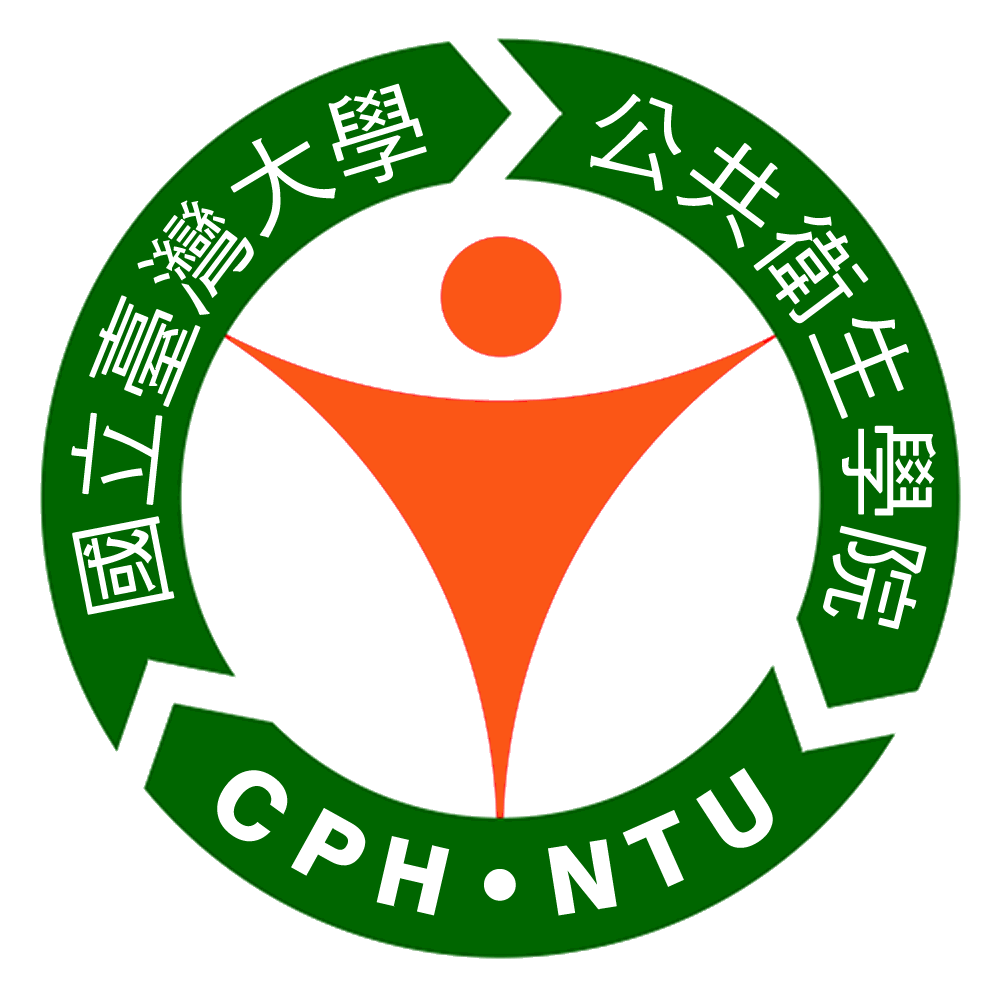 □上課  □演講  □口試  □開會(□系所相關會議 □研究計畫相關會議)車主姓名：                   車號：停車日期：                   連絡電話：停車時間：                   當天繳費  事先繳費□上課  □演講  □口試  □開會(□系所相關會議 □研究計畫相關會議)車主姓名：                   車號：停車日期：                   連絡電話：停車時間：                   當天繳費  事先繳費□上課  □演講  □口試  □開會(□系所相關會議 □研究計畫相關會議)車主姓名：                   車號：停車日期：                   連絡電話：停車時間：                   當天繳費  事先繳費申請人/單位/聯絡分機申請人/單位/聯絡分機申請人之單位主管核章收件管委會主委日期：日期：日期：經審核：□確認已備妥相關附件□應收費 　　□免收費日期：日期：